Прихожденко Кристина АлексеевнаЖелаемая должность: Учитель русского языка и литературы
Дата рождения: 06.04.1998
Место проживания: город Москва, улица Речников, дом 28, корпус 1, квартира 103Гражданство: Российская ФедерацияТелефон: 8 985 888 52 06
Email: krispi002k@gmail.com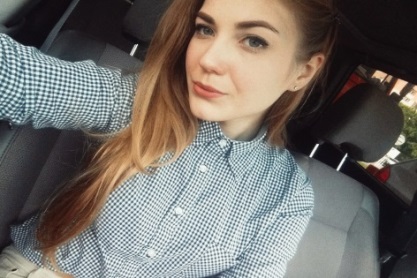 Опыт работыучебная практика (фольклорная) 20.06.2016 г. – 3.07.2016 г. Место прохождения: МГПУ отлично;учебная практика (диалектологическая) 19.06.2017 г. – 2.07.2017 г. Место прохождения: МГПУ отлично;производственная практика (педагогическая) 12.11.18 г. – 9.12.18 г. Место прохождения: ГБОУ СОШ № 1375 отлично;производственная практика (педагогическая) 1.04.19 г. –13.04.19 г. Место прохождения: ГБОУ СОШ № 1375 отлично;производственная практика (педагогическая) 11.11.2019 г. – 8.12.2019 г. Место прохождения: ГБОУ «Школа №  1375» отлично;производственная практика (преддипломная) 11.05.2020 г. – 24.05.2020 г. Место прохождения: МГПУ отлично.ОбразованиеМосковский городской педагогический университет/ Институт гуманитарных наук/ Москва44.03.05 Педагогическое образование (с двумя профилями подготовки): Русский язык, литература  — 2015-2020 гг.Форма обучения: очнаяНавыкиприменение разнообразных методик и приемов обучения в соответствии с ФГОС;умение пользоваться образовательными интернет - ресурсами и интернет - программами:Интернет – платформа «МЭШ»Интернет – портал «Learningapps»Интернет – платформа «Kahoot!»Мультимедийный проект «Живая поэзия»;работа с программами MS Office;обучение и воспитание учащихся с учетом специфики преподаваемого предмета;организация учащихся и проведение воспитательных работ в качестве классного руководителя:ведение учебной документации, контроль успеваемости и посещаемости учащихся;участие в родительских собраниях и внутренних совещаниях школы.Дополнительная информацияв 2016 году прошла обучение по курсу «Подготовка общественных наблюдателей при проведении ГИА по образовательным программам основного общего и среднего общего образования в городе Москве»;с 2018 года являюсь репетитором по русскому языку. Сотрудничаю с порталом «Profi.ru». За 3 года мы с учениками достигли больших высот. Сдача ОГЭ по русскому языку была успешной и оправдывала ожидания (5-ки и 4-ки) за экзамен. С двумя учениками мы достигли положительных результатов и на ЕГЭ по русскому языку – 87 баллов в 2019 году и  91 балл в 2020 году;в 2019 году приняла участие в независимой диагностике для студентов педагогических направлений в формате ЕГЭ по предмету Русский язык. Достигнутый уровень выполнения работы: Экспертный;в 2020 году защитила на «отлично» ВКР на тему «Образ женщины в современной молодежной коммуникации в лингвистическом и методическом аспектах».  Полученные результаты могут быть использованы в школьной и вузовской практике преподавания, при подготовке  специальных семинаров и курсов, посвящённых обозначенной теме, факультативах по преподаванию русского языка иностранным студентам;в 2020 году успешно сдала экзамены в магистратуру МГПУ на направление «Русский язык в поликультурном образовательном пространстве».Личные качестваДисциплинированность, ответственность, работоспособность, знание основ возрастной психологии и педагогики, пунктуальность, коммуникабельность, любовь к детям. Творческий подход к работе.Семейное положениеНе замужем, детей нет.